2017 ReadOn StarTalk College Group 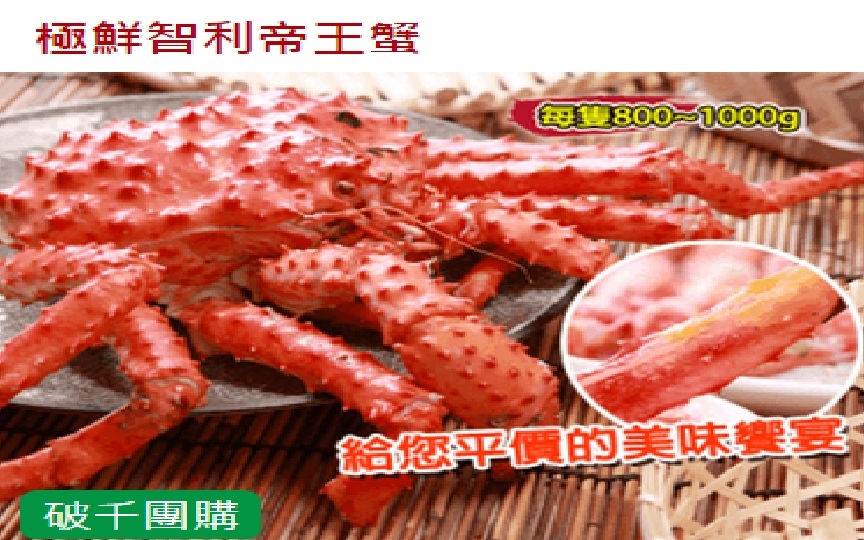 Phase 3: ExplainingHandout 3: Graphic Organizer for the video clip帝王蟹偷很大，一半售价「买冰」https://www.youtube.com/watch?v=5NlgVDrpnZwProblem:消费者花了_____块钱买了____只帝王蟹。广告说一只重量是_____________公克。问题：产品和广告____________________产品和广告的比较：Problem:消费者花了_____块钱买了____只帝王蟹。广告说一只重量是_____________公克。问题：产品和广告____________________产品和广告的比较：重量：                  退冰前:_________                  退冰后:_________口感：        广告说: __________________________        实际上: __________________________ 媒体把这件事情报道出来 媒体把这件事情报道出来Solution:消费者与商家联络，商家只愿意赔_________块钱，因为__________________。政府对这件事情的态度：无法律可管广告不实可能违法商家必须全部退钱Solution:消费者与商家联络，商家只愿意赔_________块钱，因为__________________。政府对这件事情的态度：无法律可管广告不实可能违法商家必须全部退钱Result:现在帝王蟹____________不卖了。降价以后继续卖。Result:现在帝王蟹____________不卖了。降价以后继续卖。